UMW / AZ / PN - 119 / 18     		                                                Wrocław, 09.11.2018 r.Informacja z otwarcia ofertNAZWA POSTĘPOWANIADostosowanie budynku Domu Studenckiego „ Jubilatka” przy ul. Wojciecha z Brudzewa 10 we Wrocławiu  do wymogów Systemu Sygnalizacji Pożarowej ( SSP). W niniejszym postępowaniu do upływu terminu składania ofert wpłynęła do Zamawiającego 1 oferta.Bezpośrednio przed otwarciem ofert Zamawiający podał kwotę, jaką zamierza przeznaczyć na sfinansowanie przedmiotu zamówienia: 172 800,00 PLN bruttoKryteriami oceny ofert były: Cena realizacji przedmiotu zamówienia – 60 %,Termin realizacji przedmiotu zamówienia– 25 %,Okres gwarancji dla wszystkich wykonanych robót – 15 %.Ofertę złożył następujący Wykonawca, wymieniony w Tabeli: Warunki płatności zgodnie ze wzorem umowy.				                                               Kanclerz UMW                                                                                            mgr Iwona Janus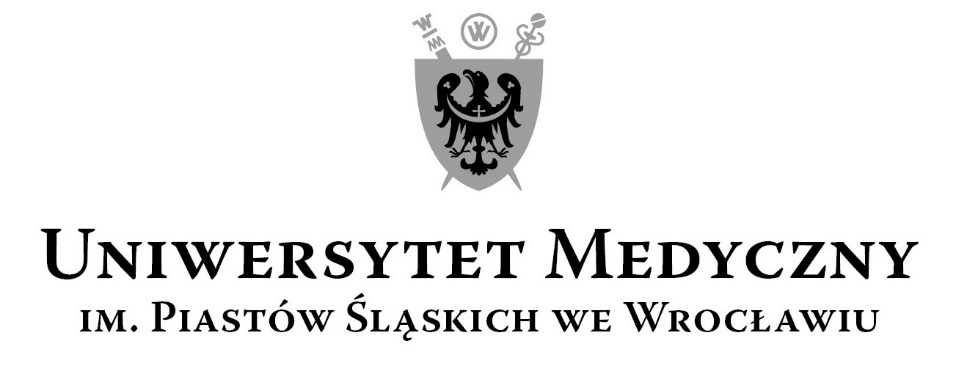 50-367 Wrocław, Wybrzeże L. Pasteura 1Zespół ds. Zamówień Publicznych UMWul. K. Marcinkowskiego 2-6, 50-368 Wrocławfaks 71 / 784-00-45e-mail: jerzy.chadzynski@umed.wroc.pl 50-367 Wrocław, Wybrzeże L. Pasteura 1Zespół ds. Zamówień Publicznych UMWul. K. Marcinkowskiego 2-6, 50-368 Wrocławfaks 71 / 784-00-45e-mail: jerzy.chadzynski@umed.wroc.pl NrWykonawcy, adres Cena realizacji przedmiotu zamówienia bruttow PLNTermin realizacji przedmiotu zamówieniaOkres gwarancji dla wszystkich wykonanych robót 1DEFERO Sp. z o.o.Ul. Zajęcza 5/1198-200 Sieradz197 953,303 tygodnie10 lat